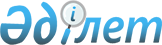 О снятии карантина и признании утратившим силу решения акима Карауылкелдинского сельского округа от 11 марта 2021 года № 42 "Об установлении карантина"Решение акима Карауылкелдинского сельского округа Байганинского района Актюбинской области от 9 апреля 2021 года № 69. Зарегистрировано Департаментом юстиции Актюбинской области 12 апреля 2021 года № 8239
      В соответствии со статьей 35 Закона Республики Казахстан от 23 января 2001 года "О местном государственном управлении и самоуправлении в Республике Казахстан", подпунктом 8) статьи 10-1 Закона Республики Казахстан от 10 июля 2002 года "О ветеринарии" и на основании представления руководителя Байганинской районной территориальной инспекции Комитета ветеринарного контроля и надзора Министерства сельского хозяйства Республики Казахстана от 1 апреля 2021 года № 02-09-04/50, аким Карауылкелдинского сельского округа Байганинского района РЕШИЛ:
      1. Снять карантин установленный на территории зимовки Карагандысай Карауылкелдинского сельского округа Байганинского района, в связи с проведением комплекса ветеринарно-санитарных мероприятий по ликвидации очагов болезни эмфизематозный карбункул среди крупного рогатого скота.
      2. Признать утратившим силу решение акима Карауылкелдинского сельского округа Байганинского района от 11 марта 2021 года № 42 "Об установлении карантина" (зарегистрированное в Реестре государственной регистрации нормативных правовых актов за № 8106, опубликованное 17 марта 2021 года в эталонном контрольном банке нормативных правовых актов Республики Казахстан в электронном виде).
      3. Государственному учреждению "Аппарат акима Карауылкелдинского сельского округа Байганинского района Актюбинской области" в установленном законодательством порядке обеспечить:
      1) государственную регистрацию настоящего решения в Департаменте юстиции Актюбинской области;
      2) размещение настоящего решения на интернет-ресурсе акимата Байганинского района после его официального опубликования.
      4. Настоящее решение вводится в действие со дня его первого официального опубликования.
					© 2012. РГП на ПХВ «Институт законодательства и правовой информации Республики Казахстан» Министерства юстиции Республики Казахстан
				
      Аким Карауылкелдинского 
сельского округа 

Ж. Абитов
